Student Health Center                       REQUIRED HEALTH FORM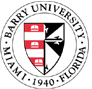 11300 NE 2nd Avenue			Miami Shores, FL 33161Phone (305) 899-3750Fax (305) 899-3751You must return this completed form BEFORE you register for classes. THIS PAGE TO BE COMPLETED BY THE STUDENT (PLEASE TYPE OR PRINT)Name:______________________________________________________________________________________________________                                  Last                                                                              First                                                           MiddleLocal Address:________________________________________________ City:_____________________State:_______Zip:________Permanent Address:___________________________________________ City:_____________________State:_______Zip:________Cell: (           )_____________________ Social Security number: _______-_______-_______ Student ID number: _________________ Birth date:_____/_____/_____Age: _______  Sex: ______     Current Date:_____/_____/_____      Date Enrolled:_____/_____/_____Your academic major at Barry University:_________________________________________________________________________Are you participating in Barry University Intercollegiate Sports?  Yes or No (please circle one)If yes, what sport(s)?_________________________________________________________________________________________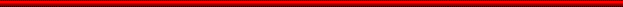 IN CASE OF EMERGENCY:  Parent/Guardian: ___________________________Relationship:_______________________Home Phone:(            )______________   Work Phone: (             )__________________Cell: (           )__________________Address:__________________________________________City:___________________State:______  Zip:___________HEALTH HISTORY(If none, please write N/A and you may attach further documentation if necessary.)To the best of my knowledge, the above information is complete and correct.  I understand that it is my responsibility to inform my primary care provider if I, or my minor child, ever have a change in health.Student Signature (must be signed by parent or legal guardian if student is under the age of 18)                                                    Date1.  List all current medications that you take for chronic or non-chronic conditions.1.  List all current medications that you take for chronic or non-chronic conditions.1.  List all current medications that you take for chronic or non-chronic conditions.1.  List all current medications that you take for chronic or non-chronic conditions.MedicineDosageDosageCondition2.  List all food and/or drug ALLERGIES                3.  List all medical conditions (year and diagnosis)2.  List all food and/or drug ALLERGIES                3.  List all medical conditions (year and diagnosis)2.  List all food and/or drug ALLERGIES                3.  List all medical conditions (year and diagnosis)2.  List all food and/or drug ALLERGIES                3.  List all medical conditions (year and diagnosis)4.  List all hospitalizations (year and diagnosis)4.  List all hospitalizations (year and diagnosis)4.  List all hospitalizations (year and diagnosis)4.  List all hospitalizations (year and diagnosis)